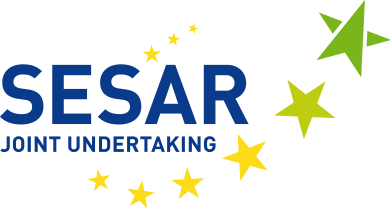 RECRUTAMENTO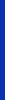 Gestor de Transformação Digital e Inovação (ref. VN218)Agente Temporário (contrato de 5 anos – AD 8)A Empresa Comum SESAR abriu um procedimento de recrutamento que visa a constituição de uma lista de reserva para 1 lugar de Gestor de Transformação Digital e Inovação. O local de afetação é Bruxelas, na Bélgica, onde a Empresa Comum SESAR está sediada e o posto de trabalho situado.INTRODUÇÃOO Programa SESARO Programa de Investigação sobre a Gestão do Tráfego Aéreo no Céu Único Europeu («SESAR») visa modernizar a Gestão do Tráfego Aéreo («ATM») na Europa e representa o pilar tecnológico do Céu Único Europeu.A Empresa Comum SESARPara gerir este vasto e ambicioso programa foi criada uma entidade jurídica ao abrigo do direito da União Europeia. A Empresa Comum SESAR («ECS») foi instituída pelo Regulamento (CE) n.º 219/2007 do Conselho, de 27 de fevereiro de 2007, alterado pelo Regulamento (CE) n.º 1361/2008 do Conselho (Regulamento ECS) e, pela última vez, pelo Regulamento (UE) n.º 721/2014 do Conselho, de 16 de junho de 2014.Estão disponíveis mais informações sobre as atividades da Empresa Comum SESAR em: http://www.sesarju.eu.PRINCIPAIS RESPONSABILIDADESO Gestor de Transformação Digital e Inovação é responsável por supervisionar a transformação digital e a evolução conexa da inovação tecnológica do programa SESAR. Sob a supervisão geral do economista principal e do serviço de planos diretores, as principais funções do titular do cargo serão: identificar e dar prioridade a oportunidades para modernização da atividade de gestão do tráfego aéreo («ATM») no contexto do plano diretor europeu «ATM». Criar uma visão forte e uma estratégia impulsionada por tecnologias avançadas e maior digitalização, desde alterações aos impulsionadores ou serviços de «ATM» até à escala macro a nível do «sistema dos sistemas». Definir, gerir, manter e comunicar a visão de Transformação Digital e Inovação do SESAR e assegurar a sua tradução eficaz em atividades de planos diretores. Assegurar a colaboração externamente com partes interessadas e internamente noutras áreas responsáveis dentro da organização, a fim de supervisionar os desenvolvimentos relacionados com a transformação digital da «ATM». Propor ações corretivas para eliminar riscos do roteiro com o objetivo de alcançar uma implantação eficaz da estratégia e visão de Transformação Digital e Inovação. Monitorizar e assegurar contributos relevantes para a regulamentação, normalização e outras ações conexas no quadro dos acordos de cooperação da ECS. Representar a ECS nos fóruns internacionais e europeus relevantes como delegado. Desenvolver e manter uma rede profissional sólida neste domínio de competência, nomeadamente com académicos prestigiados, atores industriais, empreendedores, agências governamentais e peritos independentes. CRITÉRIOS DE ELEGIBILIDADE EXIGIDOSOs candidatos serão considerados elegíveis para a fase de seleção com base nos critérios formais abaixo indicados, que devem ser preenchidos até à data-limite de apresentação das candidaturas.Qualificações mínimas exigidasHabilitações de nível correspondente a estudos universitários completos num domínio adequado e comprovadas por um diploma, se a duração normal desses estudos for igual ou superior a quatro anos ou mais,OuHabilitações de nível correspondente a estudos universitários completos num domínio adequado e comprovadas por um diploma, se a duração normal desses estudos for igual a três anos e, após a obtenção do título universitário, uma experiência profissional adequada de pelo menos um ano.Experiência profissional mínimaPelo menos 9 anos de experiência profissional comprovada, adquirida após a obtenção das qualificações mínimas exigidas num domínio equivalente ao da natureza das principais responsabilidades do lugar, preferencialmente num ambiente de investigação.Competências linguísticas mínimas exigidasÉ obrigatório possuir um conhecimento aprofundado de uma das línguas da União Europeia e um conhecimento satisfatório de outra língua da União, na medida do necessário ao exercício das suas funções. Além disso, para ser elegível para o lugar, o candidato deve:Ser cidadão de um dos Estados-Membros da União Europeia;Estar em situação regular face à legislação aplicável ao recrutamento militar;Gozar dos seus direitos cívicos;Estar fisicamente apto para o exercício das funções associadas ao cargo.INFORMAÇÕES SUPLEMENTARESÉ possível consultar outros requisitos, todos os pormenores da função, bem como mais informações sobre o processo de seleção, entrevista e prestação de provas na versão integral do anúncio de concurso, que pode ser descarregada da página Web relativa às oportunidades profissionais da ECS: http://www.sesarju.eu/sesar-vacancies. As candidaturas devem ser apresentadas de acordo com o procedimento descrito no anúncio de vaga.O candidato selecionado será recrutado na qualidade de Agente Temporário [artigo 2.º, alínea f), grau AD8] no quadro de um contrato inicial a termo fixo por 5 anos com possibilidade de renovação.É possível encontrar mais informações sobre os direitos e as condições de trabalho dos funcionários no seguinte documento: http://eur-lex.europa.eu/LexUriServ/LexUriServ.do?uri=CONSLEG:1962R0031:20140101:PT:PDFA data-limite para a apresentação das candidaturas é 30 de setembro de 2017, às 23h00 (hora de Bruxelas).